Уважаемые преподаватели, очень важная информация для наших родителей!Все-таки нашим родителям необходимо пройти регистрацию и подать заявку на обучение ребенка в нашем учреждении на сайте «Навигатор дополнительного образования Красноярского края» (для получения сертификата учета ребенка в этой системе)! А если кратко: всем родителям необходимо срочно зарегистрироваться (подать заявку) через систему «Навигатор». Вот алгоритм действий, как это сделать: Родителю необходимо пройти регистрацию на сайте «Навигатор дополнительного образования Красноярского края» для получения личного кабинета (процедура регистрации не отличается от регистрации на любых других сайтах);              Это можно сделать по ссылке https://navigator.dvpion.ru/Получив доступ в личный кабинет, заполнить левую вкладку "Гибкий поиск программ"  следующим образом (для примера):    - ГО Красноярск,    - Детская музыкальная школа № 11,    - Художественная,    - Хоровое пение (или инструментальное исполнительство, или Раннее эстетическое развитие); 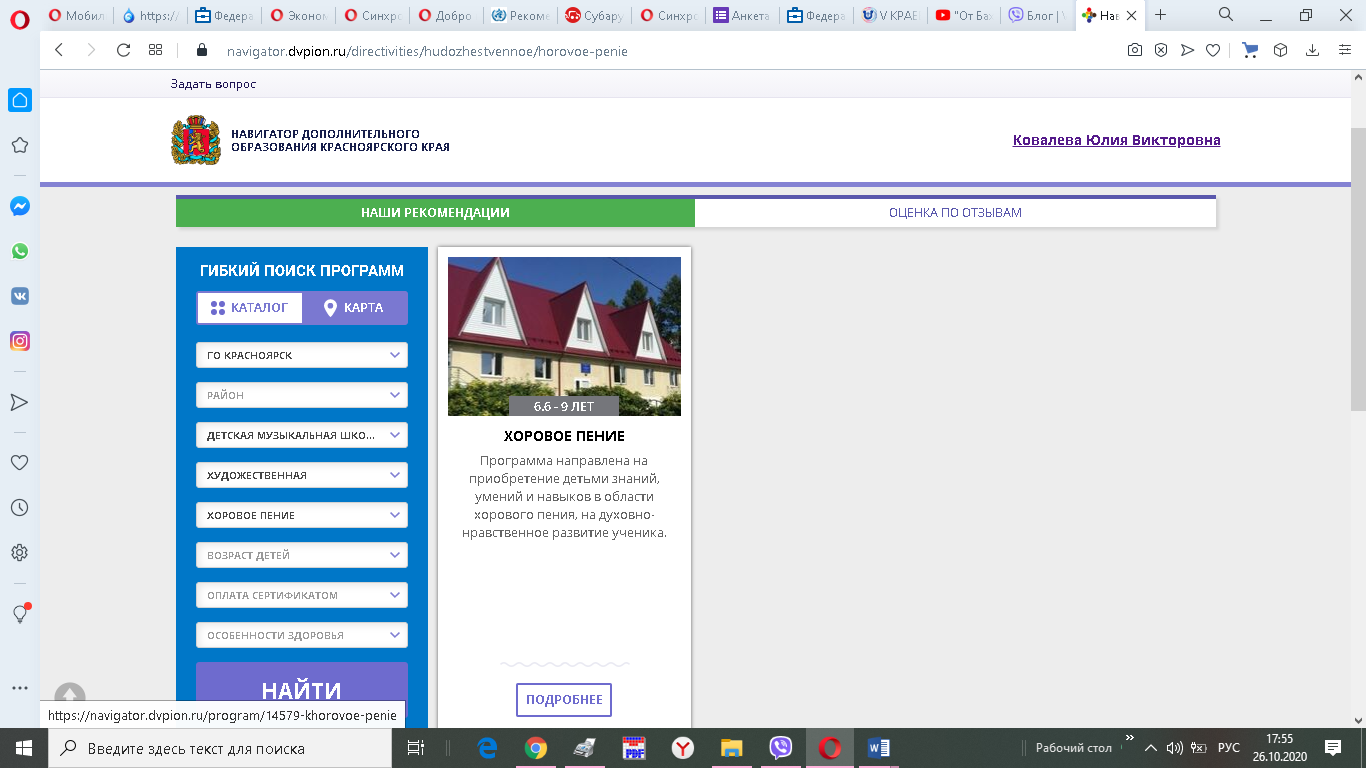    Далее нажать "НАЙТИ"Там родителям необходимо выбрать программу, по которой у них обучается их ребенок, и нажать на этой программе кнопку "подробнее". Появится краткая справка этой программы, вот такая 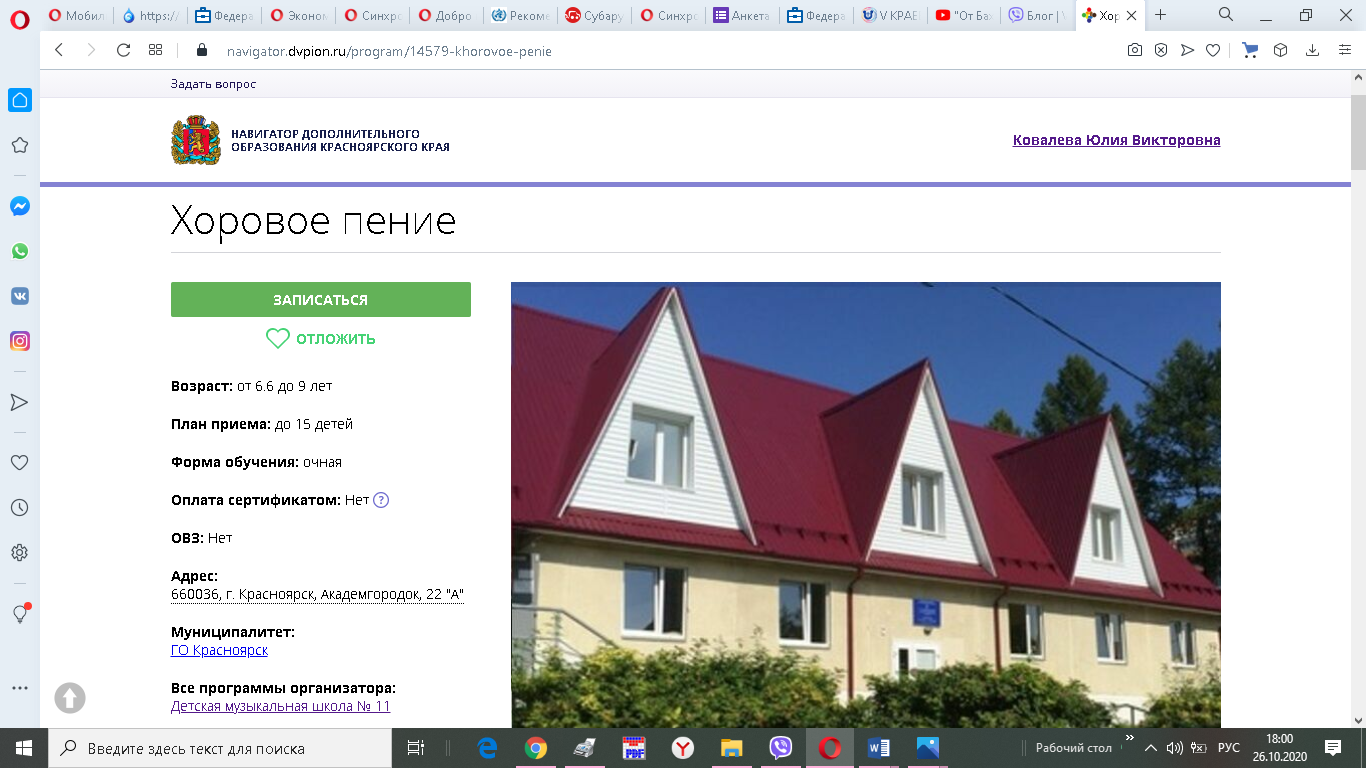 ДАЛЕЕ, под фотографией школы Вы увидите вкладку "Группы", 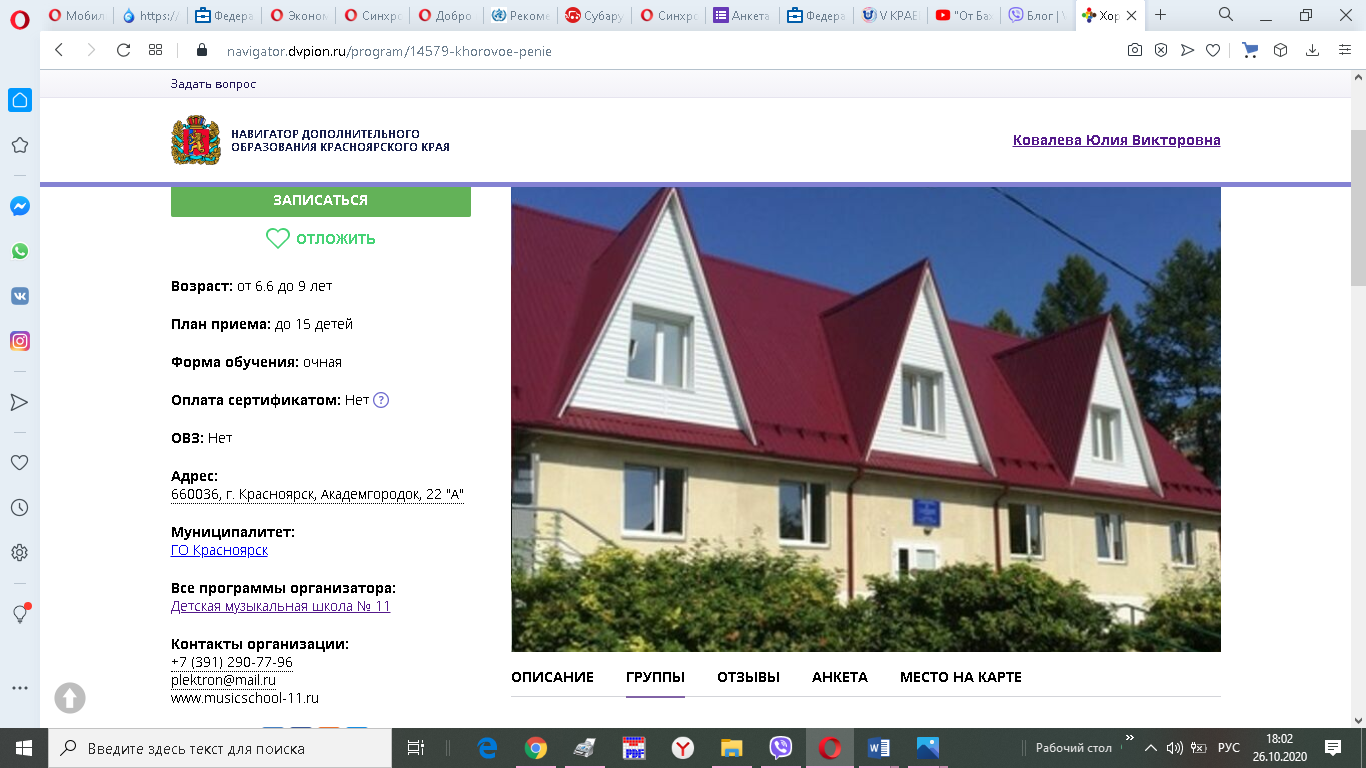 зайти в эту вкладку "Группы", пролистать вниз и там «кликнуть» на зеленую кнопку "ЗАПИСАТЬСЯ".Далее, Вы попадете в окно «Оформление заявки» 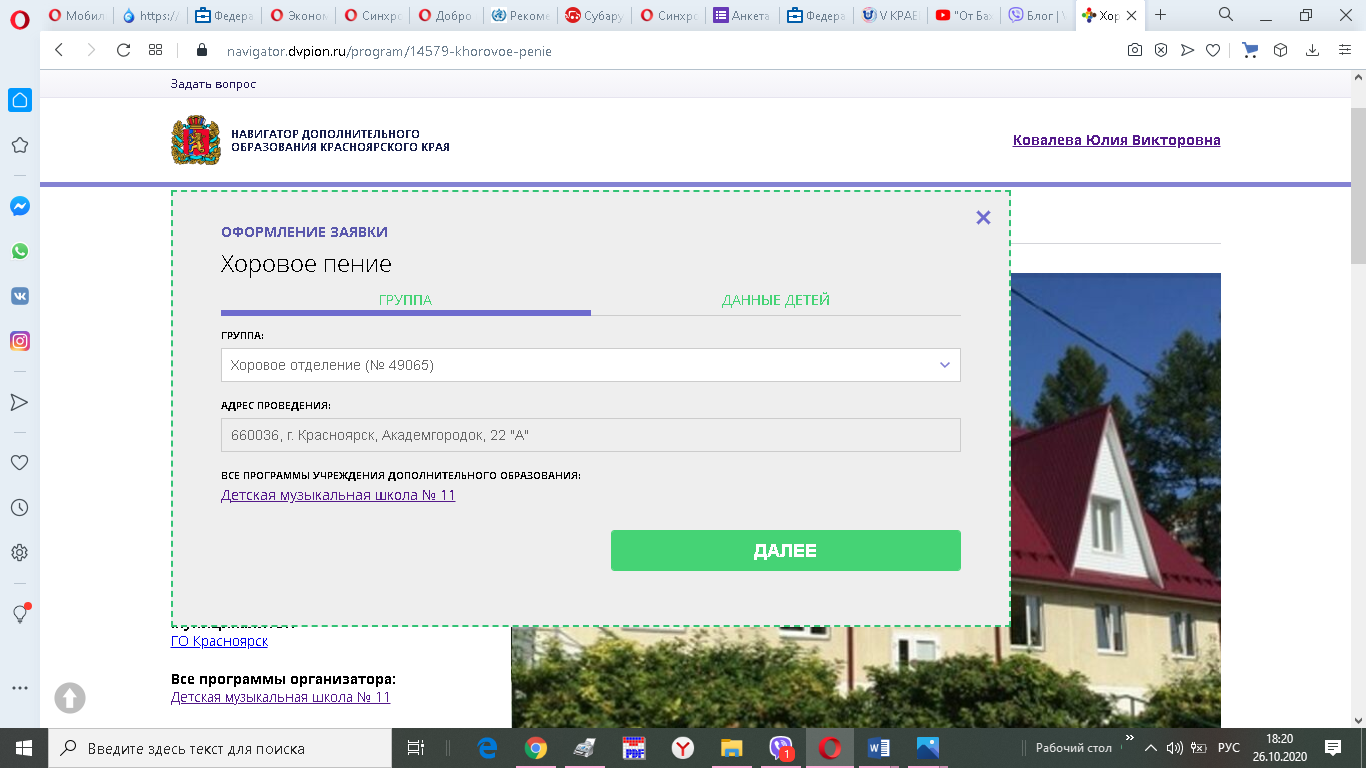 Выбираете нужную группу (в большинстве случаев одна будет одна единственная)Далее перейти во вкладку «Данные детей», поставить галочку рядом с данными своего ребенка  и нажать кнопку «ДАЛЕЕ». 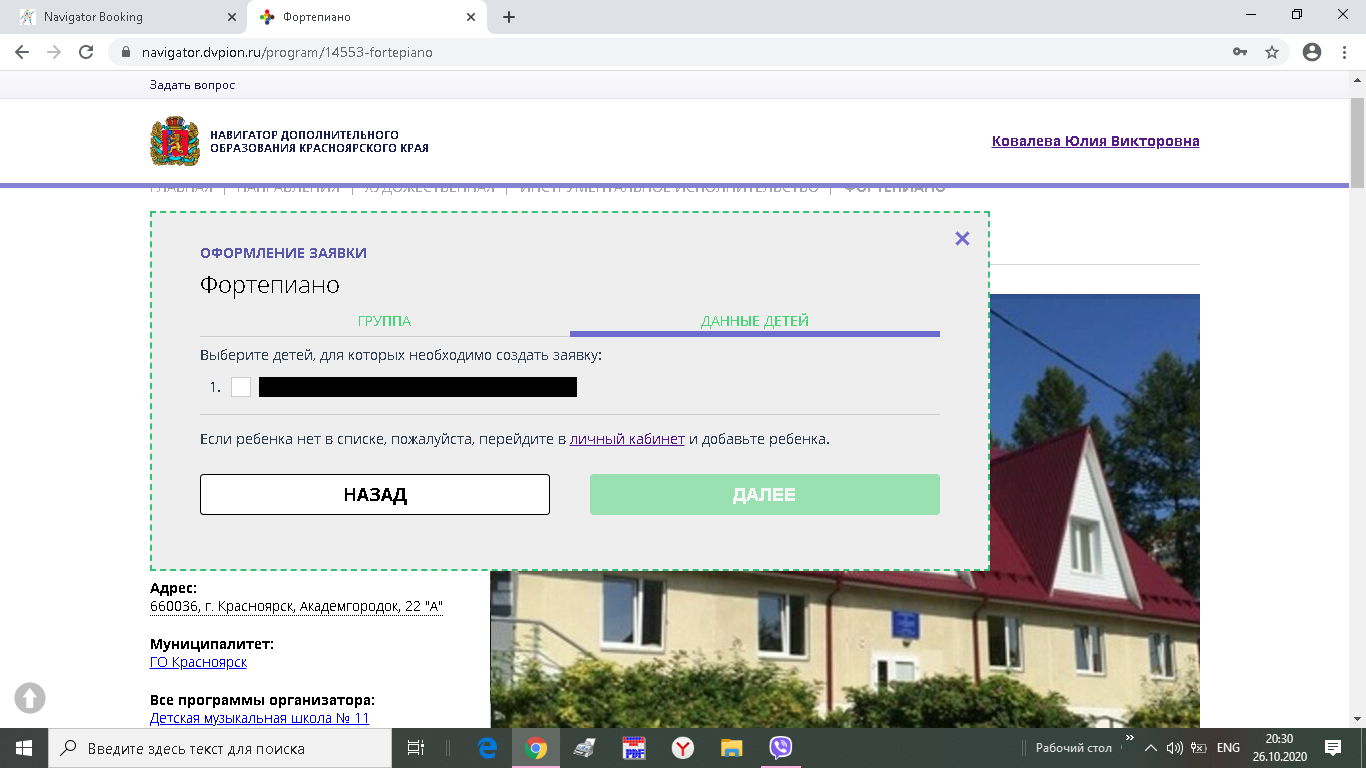 Далее, подтвердить сертификат учета в школе.Затем, ДМШ № 11 подтвердит Вашу заявку и Вам в личный кабинет придет подтверждающая информация. На этом процесс завершен. 